HE-R9Динамические наушники закрытого типаДинамические драйверы с лучшим звучаниемВысокая чувствительность благодаря использованию редкоземельных магнитовTopology diaphragm for detailed high frequency response to 35kHzAdvanced voice coilHIFIMAN Topology DiaphragmПод " Topology Diaphragm " понимается мембрана, на поверхность которой нанесено специальное покрытие из наночастиц. В результате достигается более естественное и детальное звучание, чем обычно бывает в беспроводных наушниках True Wireless.Идея создания новой мембраны Topology Diaphragm была навеяна докторской диссертацией Фанга Биана, в которой говорится: "Различные наноматериалы имеют различную структуру, и каждый из этих материалов обладает собственными свойствами. Поэтому, тщательно контролируя структуру поверхности мембраны, мы можем получить различные результаты, превосходные по акустическим характеристикам до недостижимой ранее степени".Элегантные снаружи, прочные внутриВнешняя поверхность оголовья покрыта высококачественной кожей, что придает ему мягкость и элегантность. Внутри находится специальная пена с эффектом памяти, подобранная для достижения максимально комфортной посадки и упругости. Сам каркас оголовья изготовлен из прочной стали.Конструкция одновременно легкая и прочная, надежная и в то же время изящная, она символизирует детализацию и музыкальность, не имеющую аналогов на рынке.Большие чашки наушников для бескомпромиссных акустических характеристикЧашки наушников имеют большой внутренний объем, позволяющий динамическому драйверу полностью раскрыть потенциал звучания.Два варианта подключения кабелейНаушники совместимы как с раздвоенными 3.5мм небалансными кабелями, так и с 3.5мм балансным кабелем, подключающимся в левый разъем. Также в левый разъем удобно подключается беспроводной модуль Bluemini* R2R.*Балансный кабель 3.5мм TRRS не входит в комплект.* Модуль Bluemini поставляется в комплекте с беспроводной версией HE-R9 или может быть приобретен отдельно.
Всегда проверяйте совместимость, прежде чем использовать сторонние кабели. Для проверки используйте иллюстрацию ниже. Раздвоенный 3.5мм TRS кабель(3.5мм TRS подключение)3.5мм TRRS кабель(3.5мм TRRS подключение к левому разъему)HE-R9 несовместимы с кабелем TSHE-R9ХарактеристикиДиапазон частот: 15Гц-35кГцИмпеданс: 60ΩЧувствительность: 100дБВес: 328г3.5мм балансный разъем на левой чашкеBluetooth ЦАП с R2R архитектурой и усилительBluemini R2RКомпактный, но мощныйФирменный модуль ЦАП HYMALAYAUItra-small, highly efficient energy consumption, exceptional high-resolution wireless audioУльтра-компактный размер, низкое энергопотребление, воспроизведение аудио в высоком разрешении.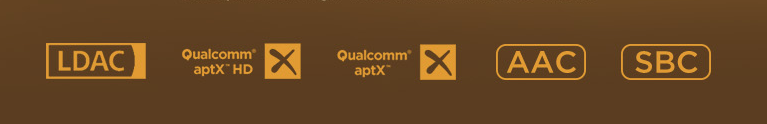 Характеристики Bluemini R2R:Версия Bluetooth: Bluetooth 5.0Чипсет Bluetooth: Qualcomm QCC5124ЦАП: HIFIMAN HYMALAYAДиапазон частот: 20Гц-20кГцСигнал/Шум: 114дБВремя работы: 6-7 часовВес: 25гКодеки передачи: LDAC,aptX-HD,aptX,AAC,SBCВход 1 -BluetoothПоддержка различных кодеков высокого разрешения(Подключение Bluemini осуществляется через левый разъем. Модуль Bluemini поставляется в комплекте с беспроводной версией DEVA Pro или приобретается отдельно).Вход 2 -КабельРаздвоенный кабель 3,5 мм TRS(Односторонний кабель 3,5 мм TRRS приобретается отдельно)